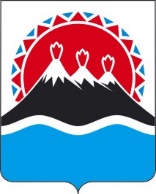 П О С Т А Н О В Л Е Н И ЕПРАВИТЕЛЬСТВАКАМЧАТСКОГО КРАЯВ соответствии со статьей 2 Закона Камчатского края от 25.03.2008 № 28  «О Порядке разграничения муниципального имущества между муниципальными образованиями в Камчатском крае», учитывая согласования Главы Карагинского муниципального района и главы сельского поселения «село Ильпырское» перечня имущества, находящегося в собственности муниципального образования «Карагинский муниципальный район», передаваемого в собственность муниципального образования сельское поселение «село Ильпырское» Карагинского муниципального района в порядке разграничения муниципального имущества,ПРАВИТЕЛЬСТВО ПОСТАНОВЛЯЕТ:Утвердить перечень имущества, передаваемого муниципальным образованием «Карагинский муниципальный район» в муниципальную собственность муниципального образования сельское поселение «село Ильпырское» Карагинского муниципального района в порядке разграничения муниципального имущества, согласно приложению к настоящему постановлению.Настоящее постановление вступает в силу после дня его официального опубликования.Переченьимущества, передаваемого муниципальным образованием «Карагинский муниципальный район» в муниципальную собственность муниципального образования сельское поселение «село Ильпырское» Карагинского муниципального района в порядке разграничения муниципального имущества[Дата регистрации] № [Номер документа]г. Петропавловск-КамчатскийО разграничении имущества, находящегося в муниципальной собственности, между муниципальным образованием 
«Карагинский муниципальный район» и муниципальным образованием сельское поселение «село Ильпырское» Карагинского муниципального районаПредседатель Правительства Камчатского края[горизонтальный штамп подписи 1]Е.А. ЧекинПриложение к постановлениюПриложение к постановлениюПриложение к постановлениюПриложение к постановлениюПравительства Камчатского краяПравительства Камчатского краяПравительства Камчатского краяПравительства Камчатского краяот[REGDATESTAMP]№[REGNUMSTAMP]№ п/пПолное наименование организации, на балансе которой находится предлагаемое к передаче имуществоАдрес местонахождения организации, на балансе которой находится предлагаемое к передаче имуществоНаименованиеимуществаАдресместонахожденияимуществаИндивидуализирующиехарактеристики имуществаПункт ____части ____статьи 50Федерального закона от 06.10.2003 
№ 131-ФЗ12345671.____Данные отсутствуютКамчатский край,район Карагинский,с. Ильпырское,ул. Калининская, д. 8, кв. 1Кадастровый номер 82:02:000001:80,общая площадь 56,7 кв.мПункт 1 части 12.____Данные отсутствуютКамчатский край,район Карагинский,с. Ильпырское,ул. Калининская, д. 8, кв. 2Кадастровый номер 82:02:000001:81,общая площадь 38,7 кв.мПункт 1 части 13.____Данные отсутствуютКамчатский край,район Карагинский,с. Ильпырское,ул. Калининская, д. 8, кв. 3Кадастровый номер 82:02:000001:84,общая площадь 56,8 кв.мПункт 1 части 14.____Данные отсутствуютКамчатский край,район Карагинский,с. Ильпырское,ул. Калининская, д. 8, кв. 4Кадастровый номер 82:02:000001:85,общая площадь 38,7 кв.мПункт 1 части 15.____Данные отсутствуютКамчатский край,район Карагинский,с. Ильпырское,ул. Калининская, д. 8, кв. 5Кадастровый номер 82:02:000001:82,общая площадь 41,4 кв.мПункт 1 части 16.____Данные отсутствуютКамчатский край,район Карагинский,с. Ильпырское,ул. Калининская, д. 8, кв. 6Кадастровый номер 82:02:000001:83,общая площадь 56,1 кв.мПункт 1 части 17.____Данные отсутствуютКамчатский край,район Карагинский,с. Ильпырское,ул. Калининская, д. 8, кв. 7Кадастровый номер 82:02:000001:86,общая площадь 41,4 кв.мПункт 1 части 18.____Данные отсутствуютКамчатский край,район Карагинский,с. Ильпырское,ул. Калининская, д. 8, кв. 8Кадастровый номер 82:02:000001:87,общая площадь 56,1 кв.мПункт 1 части 1